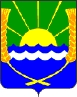 АДМИНИСТРАЦИЯ КРАСНОСАДОВСКОГО СЕЛЬСКОГО ПОСЕЛЕНИЯПОСТАНОВЛЕНИЕот 29.11.2023 №230п. Красный СадО внесении изменений в постановление АдминистрацииКрасносадовского сельского поселения от 21.11.2018 №92/9«Об утверждении муниципальной программы Красносадовского сельского поселения «Обеспечение качественными жилищно-коммунальными услугами населения Красносадовского сельского поселения»В соответствии с постановлениями Администрации Красносадовского сельского поселения от 17.10.2018г.  № 86/1 «Об утверждении Порядка разработки, реализации и оценки эффективности муниципальных программ Красносадовского сельского поселения», от 17.10.2018г. №86/2 «Об утверждении Перечня муниципальных программ Красносадовского сельского поселения», решением Собрания депутатов Красносадовского сельского поселения Азовского района от 02.11.2023 №87 «О внесении изменений в решение Собрания депутатов Красносадовского сельского поселения Азовского от 27.12.2022 №60  «О бюджете Красносадовского сельского поселения Азовского района на 2023 год и плановый период 2024 и 2025 годов», Администрация Красносадовского сельского поселения  ПОСТАНОВЛЯЕТ:1. В постановление Администрации Красносадовского сельского поселения от 21.11.2018 года №92/9 «Об утверждении муниципальной программы Красносадовского сельского поселения «Обеспечение качественными жилищно-коммунальными услугами населения Красносадовского сельского поселения» внести следующие изменения:1.1. В приложении к постановлению администрации Красносадовского сельского поселения от 21.11.2018г. №92/9 пункт «Ресурсное обеспечение муниципальной программы» изложить в новой редакции: 1.2. В приложении к постановлению администрации Красносадовского сельского поселения от 21.11.2018г. №92/9 пункт «Ресурсное обеспечение подпрограммы 1» изложить в новой редакции:1.3. Приложения №3, 4  к постановлению администрации Красносадовского сельского поселения от 21.11.2018г. №92/9 изложить в новой редакции согласно приложениям к настоящему постановлению.2. Настоящее постановление вступает в силу с момента подписания и подлежит официальному обнародованию на сайте администрации Красносадовского сельского поселения www.krasnosadovskoe.ru.3. Контроль за выполнением настоящего постановления оставляю за собой.              Глава АдминистрацииКрасносадовского сельского поселения                                            Н.П.ПивненкоПриложение к постановлению администрацииКрасносадовского сельского поселенияот 29.11.2023 №230«Приложение № 3к муниципальной программе Красносадовского сельского поселения «Обеспечение качественными жилищно-коммунальными услугами населения Красносадовского сельского поселения»РАСХОДЫбюджета сельского поселения на реализацию муниципальной программы Красносадовского сельского поселения «Обеспечение качественными жилищно-коммунальными услугами населения Красносадовского сельского поселения»Приложение № 4к муниципальной программе Красносадовского сельского поселения «Обеспечение качественными жилищно-коммунальными услугами населения Красносадовского сельского поселения»РАСХОДЫна реализацию муниципальной программы Красносадовского сельского поселения «Обеспечение качественными жилищно-коммунальными услугами населения Красносадовского сельского поселения»Ресурсное обеспечение муниципальной программы–объём бюджетных ассигнований на реализацию муниципальной программы из средств бюджета сельского поселения составляет – 1731,2 тыс. рублей, в том числе:2019 год – 983,4 тыс. рублей;2020 год – 183,2 тыс. рублей;2021 год – 12,8 тыс. рублей;2022 год – 30,7 тыс. рублей;2023 год – 21,1 тыс. рублей;2024 год – 0,0 тыс. рублей;2025 год – 0,0тыс. рублей;2026 год – 100,0 тыс. рублей;2027 год – 100,0 тыс. рублей;2028 год – 100,0 тыс. рублей;2029 год – 100,0 тыс. рублей; 2030 год – 100,0тыс. рублей.Объемы бюджетных ассигнованийподпрограммы 1 Общий объём бюджетных ассигнований на реализацию подпрограммы 1 из средств бюджета сельского поселения составляет – 32,8 тыс. рублей, в том числе:2019 год – 0,0 тыс. рублей;2020 год – 0,0 тыс. рублей;2021 год – 12,8 тыс. рублей;2022 год – 0,0 тыс. рублей;2023 год – 20,0 тыс. рублей;2024 год – 0,0 тыс. рублей;2025 год – 0,0 тыс. рублей;2026 год – 0,0 тыс. рублей;2027 год – 0,0 тыс. рублей;2028 год – 0,0 тыс. рублей;2029 год – 0,0 тыс. рублей; 2030 год – 0,0 тыс. рублей.№п/пНаименование муниципальной программы, подпрограммы, номер и наименование основного мероприятияОтветственный исполнитель, соисполнительучастникОтветственный исполнитель, соисполнительучастникКод бюджетной классификации расходов Код бюджетной классификации расходов Код бюджетной классификации расходов Код бюджетной классификации расходов Объем расходов всего (тыс. рублей)В том числе по годам реализации муниципальной программыВ том числе по годам реализации муниципальной программыВ том числе по годам реализации муниципальной программыВ том числе по годам реализации муниципальной программыВ том числе по годам реализации муниципальной программыВ том числе по годам реализации муниципальной программыВ том числе по годам реализации муниципальной программыВ том числе по годам реализации муниципальной программыВ том числе по годам реализации муниципальной программыВ том числе по годам реализации муниципальной программыВ том числе по годам реализации муниципальной программыВ том числе по годам реализации муниципальной программы№п/пНаименование муниципальной программы, подпрограммы, номер и наименование основного мероприятияОтветственный исполнитель, соисполнительучастникОтветственный исполнитель, соисполнительучастникГРБСРзПрЦСРВРОбъем расходов всего (тыс. рублей)20192020 2021 2022 20232024 202520262027202820292030123445678910111213141516171819201.Муниципальная программа «Обеспечение качественными жилищно-коммунальными услугами населения Красносадовского сельского поселения»Администрация Красносадовского сельского поселения951951–––1731,2983,4183,212,830,721,10,00,0100,0100,0100,0100,0100,02.Подпрограмма «Развитие жилищного хозяйства в сельском поселении»Администрация Красносадовского сельского поселения9519510501––32,80,00,012,80,020,00,00,00,00,00,00,00,03.Основное мероприятие 1.1. Имущественный взнос "Ростовскому областному фонду содействия капитальному ремонту"Администрация Задонского сельского поселения9519510501051006808024032,80,00,012,80,020,00,00,00,00,00,00,00,04.Подпрограмма  «Создание условий для обеспечения качественными коммунальными услугами населения сельских поселений»Администрация Красносадовского сельского поселения9519510502--1698,4983,4183,20,030,71,10,00,0100,0100,0100,0100,0100,05.Основное мероприятие 1.1. Расходы на ремонт и обслуживание объектов теплоснабжения Администрация Красносадовского сельского поселения951951050205200286502401483,4983,40,00,00,00,00,00,0100,0100,0100,0100,0100,06.Основное мероприятие 1.2. Расходы на ремонт и обслуживание объектов газоснабжения Администрация Красносадовского сельского поселения95195105020520028630240215,00,0183.20,030,71,10,00,00,00,00,00,00,0№п/пНаименование муниципальной программы, номер и наименование подпрограммыИсточник финансированияОбъем расходов,всего(тыс. рублей)Объем расходов,всего(тыс. рублей)В том числе по годам реализации муниципальной программыВ том числе по годам реализации муниципальной программыВ том числе по годам реализации муниципальной программыВ том числе по годам реализации муниципальной программыВ том числе по годам реализации муниципальной программыВ том числе по годам реализации муниципальной программыВ том числе по годам реализации муниципальной программыВ том числе по годам реализации муниципальной программыВ том числе по годам реализации муниципальной программыВ том числе по годам реализации муниципальной программыВ том числе по годам реализации муниципальной программыВ том числе по годам реализации муниципальной программыВ том числе по годам реализации муниципальной программыВ том числе по годам реализации муниципальной программыВ том числе по годам реализации муниципальной программы№п/пНаименование муниципальной программы, номер и наименование подпрограммыИсточник финансированияОбъем расходов,всего(тыс. рублей)Объем расходов,всего(тыс. рублей)2019201920202020202120222023202320242025202620272028202920301234556677889101112131415161.Муниципальная программа Красносадовского сельского поселения «Обеспечение качественными жилищно-коммунальными услугами населения Красносадовского сельского поселения»всего 1731.2983,4983,4183,2183,212,812,830,730,721,10,00,0100,0100,0100,0100,0100,01.Муниципальная программа Красносадовского сельского поселения «Обеспечение качественными жилищно-коммунальными услугами населения Красносадовского сельского поселения»местный бюджет1731.2983,4983,4183,2183,212,812,830,730,721,10,00,0100,0100,0100,0100,0100,01.Муниципальная программа Красносадовского сельского поселения «Обеспечение качественными жилищно-коммунальными услугами населения Красносадовского сельского поселения»безвозмездные поступления в бюджет поселения–––––––––––––––––1.Муниципальная программа Красносадовского сельского поселения «Обеспечение качественными жилищно-коммунальными услугами населения Красносадовского сельского поселения»в том числе за счет средств:1.Муниципальная программа Красносадовского сельского поселения «Обеспечение качественными жилищно-коммунальными услугами населения Красносадовского сельского поселения»федерального бюджета–––––––––––––––––1.Муниципальная программа Красносадовского сельского поселения «Обеспечение качественными жилищно-коммунальными услугами населения Красносадовского сельского поселения»областного бюджета–––––––––––––––––1.Муниципальная программа Красносадовского сельского поселения «Обеспечение качественными жилищно-коммунальными услугами населения Красносадовского сельского поселения»районного бюджета–––––––––––––––––1.Муниципальная программа Красносадовского сельского поселения «Обеспечение качественными жилищно-коммунальными услугами населения Красносадовского сельского поселения»внебюджетные источники–––––––––––––––––2.Подпрограмма «Развитие жилищного хозяйства в сельском поселении»всего 32,80,00,00,00,012,812,80,00,020,00,00,00,00,00,00,00,02.Подпрограмма «Развитие жилищного хозяйства в сельском поселении»местный бюджет32,80,00,00,00,012,812,80,00,020,00,00,00,00,00,00,00,02.Подпрограмма «Развитие жилищного хозяйства в сельском поселении»безвозмездные поступления в бюджет поселения–––––––––––––––––2.Подпрограмма «Развитие жилищного хозяйства в сельском поселении»в том числе за счет средств:2.Подпрограмма «Развитие жилищного хозяйства в сельском поселении»федерального бюджета–––––––––––––––––2.Подпрограмма «Развитие жилищного хозяйства в сельском поселении»областного бюджета–––––––––––––––––2.Подпрограмма «Развитие жилищного хозяйства в сельском поселении»районного бюджета–––––––––––––––––2.Подпрограмма «Развитие жилищного хозяйства в сельском поселении»внебюджетные источники–––––––––––––––––3.Подпрограмма «Создание условий для обеспечения качественными коммунальными услугами населения сельских поселений»всего 1698,40,00,0183,2183,20,00,030,730,71,10,00,0100,0100,0100,0100,0100,03.Подпрограмма «Создание условий для обеспечения качественными коммунальными услугами населения сельских поселений»местный бюджет1698,40,00,0183,2183,20,00,030,730,71,10,00,0100,0100,0100,0100,0100,03.Подпрограмма «Создание условий для обеспечения качественными коммунальными услугами населения сельских поселений»безвозмездные поступления в бюджет поселения–––––––––––––––––3.Подпрограмма «Создание условий для обеспечения качественными коммунальными услугами населения сельских поселений»в том числе за счет средств:3.Подпрограмма «Создание условий для обеспечения качественными коммунальными услугами населения сельских поселений»федерального бюджета–––––––––––––––––3.Подпрограмма «Создание условий для обеспечения качественными коммунальными услугами населения сельских поселений»областного бюджета–––––––––––––––––3.Подпрограмма «Создание условий для обеспечения качественными коммунальными услугами населения сельских поселений»районного бюджета–––––––––––––––––3.Подпрограмма «Создание условий для обеспечения качественными коммунальными услугами населения сельских поселений»внебюджетные источники–––––––––––––––––